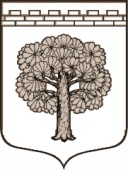 МУНИЦИПАЛЬНОЕ  ОБРАЗОВАНИЕ«ДУБРОВСКОЕ ГОРОДСКОЕ ПОСЕЛЕНИЕ»ВСЕВОЛОЖСКОГО МУНИЦИПАЛЬНОГО РАЙОНАЛЕНИНГРАДСКОЙ ОБЛАСТИАДМИНИСТРАЦИЯПОСТАНОВЛЕНИЕ07.08.2017                                                                                                               № 288                                                                                     г.п. ДубровкаОб утверждении Технологической схемы 
предоставления муниципальной услуги по предоставлению информации о времени и месте проведения культурно-массовых и спортивных мероприятий   В соответствии с  Федеральным законом от 27 июля 2010 г. № 210-ФЗ «Об организации предоставления государственных и муниципальных услуг», Постановлением Правительства Российской Федерации от 27 сентября 2011 г. № 797 «О взаимодействии между многофункциональными центрами предоставления государственных и муниципальных услуг и федеральными органами исполнительной власти, органами государственных внебюджетных фондов, органами государственной власти субъектов Российской Федерации, органами местного самоуправления», Постановлением Правительства Российской Федерации от 19 ноября 2016 г. № 1217 «О внесении изменений в постановление Правительства Российской Федерации от 27 сентября 2011 г. N 797», Постановлением Правительства Российской Федерации от 15.06.2009 № 478 «О единой системе информационно-справочной поддержки граждан и организаций по вопросам взаимодействия с органами исполнительной власти и органами местного самоуправления,   ПОСТАНОВЛЯЮ:1. Утвердить Технологическую схему предоставления муниципальной услуги по предоставлению информации о времени и месте проведения культурно-массовых и спортивных мероприятий, согласно приложению.2. Настоящее постановление подлежит официальному опубликованию в газете «Вести Дубровки» и размещению на официальном сайте муниципального образования «Дубровское городское поселение» в сети Интернет для сведения. 3. Настоящее постановление вступает в законную силу с даты подписания.4. Контроль исполнения постановления возложить на и.о. директора МКУ «Агентство по культуре и спорту Дубровского городского поселения» Е.В. Дмитриеву.И.о. главы  администрации,Заместитель главы администрации По вопросам энергетического комплекса и ЖКХ                                 А.И. Трошин УТВЕРЖДЕНАПостановлением администрацииМО «Дубровское городское поселение»№ 288 от «07» августа2017г.Технологическая схема 
предоставления муниципальной услуги по предоставлению информации о времени и месте проведения культурно-массовых и спортивных мероприятийРаздел 1. «Общие сведения о муниципальной услуге»Раздел 2. «Общие сведения о «услугах»Раздел 3 «Сведения о заявителях «услуги»Раздел 4. «Документы, предоставляемые заявителем для получения «услуги»Раздел 5. «Документы и сведения, получаемые посредством межведомственного информационного взаимодействия»Раздел 6. Результат «услуги»Раздел 7. «Технологические процессы предоставления «услуги»Раздел 8 «Особенности предоставления «услуги» в электронной форме»Приложение 1к Технологической схеме предоставления муниципальной услуги по предоставлению информации о времени и месте проведения культурно-массовых и спортивных мероприятийЗАЯВЛЕНИЕо предоставлении муниципальной услуги «Предоставление информации о времени и месте проведения культурно-массовых и спортивных мероприятий»Прошу Вас предоставить мне следующую информацию:___________________________________________________________________________________________________________________________________________________________________________________________«____» ______________ 201__ г.                                                                                                       _______________________                                                                                                                                                                                                                                                                                                                                                            (подпись)№ПараметрЗначение параметра / состояние1Наименование органа, предоставляющего услугуАдминистрация муниципального образования «Дубровское городское поселение» Всеволожского муниципального района Ленинградской области2Номер услуги в федеральном реестреНет3Полное наименование услугиМуниципальная услуга по предоставлению информации о времени и месте проведения культурно-массовых и спортивных мероприятий4Краткое наименование услугиПредоставление информации о времени и месте проведения культурно-массовых и спортивных мероприятий5Административный регламент предоставления муниципальной услугиПостановление администрации муниципального образования «Дубровское городское поселение» Всеволожского муниципального района Ленинградской области от 05.09.2012 №2686Перечень «подуслуг»нет7Способы оценки качества предоставления муниципальной  услуги1. Опрос заявителей непосредственно при личном приеме или с использованием телефонной связи;2. Единый портал государственных услуг (функций): www.gosuslugi.ru;3. Портал государственных услуг (функций) Ленинградской области: www.gu.lenobl.ru4. Официальный сайт МО: www.ndubrovka.ru№Наименование «услуги»Срок предоставления в зависимости от условийСрок предоставления в зависимости от условийОснования отказа в приеме документовОснования отказа в предоставлении «услуги»Основа-ния приостановления «услуги»Срок приоста-новления предоставления «услуги»Плата за предоставление «подуслуги»Плата за предоставление «подуслуги»Плата за предоставление «подуслуги»Способ обращения за получением «услуги»Способ получения результата «услуги»№Наименование «услуги»При подаче заявления по месту жительства (месту нахождения юр.лица)При подаче заявления не по  месту жительства (месту обращения)Основания отказа в приеме документовОснования отказа в предоставлении «услуги»Основа-ния приостановления «услуги»Срок приоста-новления предоставления «услуги»Наличие платы (государственной пошлины)Реквизиты НПА, являющегося основанием для взимания платы (государственной пошлины)КБК для взимания платы (государственной пошлины), в том числе для МФЦСпособ обращения за получением «услуги»Способ получения результата «услуги»1.Предоставление информации о времени и месте проведения культурно-массовых и спортивных мероприятий1. Время при индивидуальном устном информировании не долж-но превы-шать 15 ми-нут.2. Письмен-ные разъяс-нения в срок до 10 дней со дня регистрации заявления.3. В случае направления дополнительного запроса, связанного с рассмотрением обращения, данный срок может быть продлен не более чем на 30 дней1. Время при индивидуальном устном информировании не долж-но превы-шать 15 ми-нут.2. Письмен-ные разъяс-нения в срок до 10 дней со дня регистрации заявления.3. В случае направления дополнительного запроса, связанного с рассмотрением обращения, данный срок может быть продлен не более чем на 30 днейВ ходе личного приема получателю муниципальной услуги может быть отказано в даль-нейшем рассмот-рении обращения, если ему ранее был дан ответ по существу постав-ленных в обращении вопросов.Получатель муни-ципальной услуги вправе получать на свое обращение письменный ответ по существу постав-ленных в обращении вопросов, за исключением следующих случаев:если в письменном обращении не указана фамилия заявителя, нап-равившего обра-щение, и почтовый адрес, по которому должен быть направлен ответ;если в указанном обращении содер-жатся сведения о подготавливаемом, совершаемом или совершенном противоправном деянии, а также о лице, его подготав-ливающем, совершающем или совершившем, об-ращение подлежит направлению в государственный орган в соответствии с его компетенцией;если текст пись-менного обращения не поддается проч-тению, о чем сооб-щается заявителю, направившему об-ращение, если его фамилия и почтовый адрес поддаются прочтению;если ответ по существу пос-тавленного в обращении вопроса не может быть дан без разглашения сведений, состав-ляющих госу-дарственную или иную охраняемую федеральным законом тайну, заявителю, направившему обращение, сообщается о невозможности дать ответ по существу поставленного в нем вопроса в связи с недопустимостью разглашения указанных сведений;при получении письменного обращения, в котором содержатся нецензурные либо оскорбительные вы-ражения, угрозы жизни, здоровью и имуществу долж-ностного лица, а также членов его семьи, обращение может быть остав-лено без ответа по существу постав-ленных в нем вопросов с одно-временным уве-домлением граж-данина, напра-вившего обращение, о недопустимости злоупотребления правом;если в письменном обращении заяви-теля содержится вопрос, на который ему многократно давались пись-менные ответы по существу в связи с ранее направляемы-ми обращенииями, и при этом в обра-щении не при-водятся новые доводы или обстоя-тельства, может быть принято реше-ние о безоснова-тельности очеред-ного обращения и прекращении пере-писки с заявителем по данному вопросу при условии, что указанное обра-щение и более ранние обращения направлялись в один и тот же орган местного самоуп-равления, одно и то же учреждение или одному и тому же должностному лицу, с уведомлением о данном решении заявителя, напра-вившего обращение.В ходе личного приема получателю муниципальной услуги может быть отказано в даль-нейшем рассмот-рении обращения, если ему ранее был дан ответ по существу постав-ленных в обращении вопросов.Получатель муни-ципальной услуги вправе получать на свое обращение письменный ответ по существу постав-ленных в обращении вопросов, за исключением следующих случаев:если в письменном обращении не указана фамилия заявителя, направившего обра-щение, и почтовый адрес, по которому должен быть направ-лен ответ;если в указанном обращении содержат-ся сведения о подготавливаемом, совершаемом или со-вершенном противоправном деянии, а также о лице, его подготав-ливающем, совершающем или совершившем, об-ращение подлежит направлению в государственный орган в соответствии с его компетенцией;если текст пись-менного обращения не поддается прочтению, о чем сообщается зая-вителю, напра-вившему обращение, если его фамилия и почтовый адрес поддаются прочтению;если ответ по существу пос-тавленного в обращении вопроса не может быть дан без разглашения све-дений, состав-ляющих госу-дарственную или иную охраняемую фе-деральным законом тайну, заявителю, направившему обращение, сообщается о невозможности дать ответ по существу поставленного в нем вопроса в связи с недопустимостью разглашения указанных сведений;при получении письменного обращения, в котором содержатся нецензурные либо оскорбительные вы-ражения, угрозы жизни, здоровью и имуществу долж-ностного лица, а также членов его семьи, обращение может быть остав-лено без ответа по су-ществу постав-ленных в нем вопросов с одно-временным уведомле-нием гражданина, напра-вившего обра-щение, о недо-пустимости злоупот-ребления правом;если в письменном обращении заявителя содержится вопрос, на который ему многократно давались письменные ответы по существу в связи с ранее направляемы-ми обращенииями, и при этом в обра-щении не приводятся новые доводы или обстоятельства, мо-жет быть принято решение о безо-сновательности оче-редного обращения и прекращении пере-писки с заявителем по данному вопросу при условии, что ука-занное обращение и более ранние обра-щения направлялись в один и тот же орган местного самоуп-равления, одно и то же учреждение или одному и тому же должностному лицу, с увдомлением о дан-ном решении заяви-теля, направившего обращение.НетНетНет --1.Администрация МО «Дубровское городское поселение» 2.МКУ «Агентство по культуре и спорту Дубровского городского поселения».1.Администрация МО «Дубровское городское поселение» 2.МКУ «Агентство по культуре и спорту Дубровского городского поселения».№Категории лиц, имеющих право на получение «услуги»Документ, подтверждающий полномочие заявителя соответствующей категории на получение «услуги»Установленные требования к документу, подтверждающему правомочие заявителя соответствующей категории на получение «услуги»Наличие возможности подачи заявления на предоставление «услуги» представителями заявителяИсчерпывающий перечень лиц, имеющих право на подачу заявления от имени заявителяНаименования документа, подтверждающего право подачи заявления от имени заявителяУстановленные требования к документу, подтверждающего право подачи заявления от имени заявителяПредоставление информации о времени и месте проведения культурно-массовых и спортивных мероприятийПредоставление информации о времени и месте проведения культурно-массовых и спортивных мероприятийПредоставление информации о времени и месте проведения культурно-массовых и спортивных мероприятийПредоставление информации о времени и месте проведения культурно-массовых и спортивных мероприятийПредоставление информации о времени и месте проведения культурно-массовых и спортивных мероприятийПредоставление информации о времени и месте проведения культурно-массовых и спортивных мероприятийПредоставление информации о времени и месте проведения культурно-массовых и спортивных мероприятийПредоставление информации о времени и месте проведения культурно-массовых и спортивных мероприятий1.Физические лицаДокументудостоверяющийличностьДолжен быть действительным на срок обращения за предоставлением услуги.Не должен содержать подчисток, приписок, зачеркнутых слови других исправлений.Не должен иметь повреждений, наличие которых непозволяет однозначно истолковать их содержание.ИмеетсяЛюбоедееспособноефизическоелицо,достигшее 18летДоверен-ностьДолжна бытьдействительной на срокобращения за предоставлениемуслуги.Не должна содержатьподчисток, приписок,зачеркнутых слов идругих исправлений.Не должна иметьповреждений, наличиекоторых не позволяетоднозначно истолковатьих содержание.2.Юридические лицаРешение(приказ) оназначении или обизбраниина должностьДолжно содержать:- подпись должностного лица, подготовившего документ, дату составления документа;-информацию о праве физического лица действовать отимени заявителя без доверенности;должно быть действительным на срок обращения запредоставлением услуги.ИмеетсяЛица,имеющиесоответствующие полномочияДоверен-ностьДолжна быть заверенапечатью (при наличии)заявителя и подписанаруководителемзаявителя илиуполномоченным этимруководителем лицом… и др№Категории  документаНаименования документов, которые представляет заявитель  получение «услуги»Количество необходимых экземпляров документа с указанием подлинник/копияДокумент, предоставляемый по условиюУстановленные требования к документуФорма (шаблон) заявленияФорма (шаблон) ответаПредоставление информации о времени и месте проведения культурно-массовых и спортивных мероприятийПредоставление информации о времени и месте проведения культурно-массовых и спортивных мероприятийПредоставление информации о времени и месте проведения культурно-массовых и спортивных мероприятийПредоставление информации о времени и месте проведения культурно-массовых и спортивных мероприятийПредоставление информации о времени и месте проведения культурно-массовых и спортивных мероприятийПредоставление информации о времени и месте проведения культурно-массовых и спортивных мероприятийПредоставление информации о времени и месте проведения культурно-массовых и спортивных мероприятийПредоставление информации о времени и месте проведения культурно-массовых и спортивных мероприятий1.1.ЗаявлениеЗаявление на оказание муниципальной услуги1подлинникНет- для юридического лица полное и (при наличии) сокращенное наименование, в том числе фирменное наименование, организационно-правовая форма, фамилия, имя и (при наличии) отчество руководителя, место нахождения, контактный телефон, идентификационный номер налогоплательщика, банковские реквизиты;- для индивидуального предпринимателя: фамилия, имя и (при наличии) отчество индивидуального предпринимателя, место его жительства, данные документа, удостоверяющего его личность, идентификационный номер налогоплательщика, банковские реквизиты;- для физического лица: фамилия, имя и (при наличии) отчество, место его жительства, данные документа, удостоверяющего его личность;Приложе-ние 1-Реквизиты актуальной технологической карты межведомственного взаимодействияНаименования запрашиваемого документаПеречень и состав сведений, запрашиваемых в рамках межведомственного информационного взаимодействияНаименование органа (организации), в адрес которого (ой) направляется межведомственный запросSID электронного сервисаСрок осуществления межведомственного информационного взаимодействияФорма (шаблон)  межведомственного  запросаОбразец заполнения  формы  межведомственного  запросаПредоставление информации о времени и месте проведения культурно-массовых и спортивных мероприятийПредоставление информации о времени и месте проведения культурно-массовых и спортивных мероприятийПредоставление информации о времени и месте проведения культурно-массовых и спортивных мероприятийПредоставление информации о времени и месте проведения культурно-массовых и спортивных мероприятийПредоставление информации о времени и месте проведения культурно-массовых и спортивных мероприятийПредоставление информации о времени и месте проведения культурно-массовых и спортивных мероприятийПредоставление информации о времени и месте проведения культурно-массовых и спортивных мероприятийПредоставление информации о времени и месте проведения культурно-массовых и спортивных мероприятийНетНетНетНетНетНетНетНет№Документ/ документы, являющиеся результатом «услуги»Требования к  документу/ документам,  являющиеся результатом «услуги»Характеристика результата (положительный / отрицательный)Форма  документа/ документов, являющихся  результатом «услуги»Образец  документа/ документов, являющихся  результатом «услуги»Способ получения результатаСрок хранения невостребованных заявителем результатовСрок хранения невостребованных заявителем результатов№Документ/ документы, являющиеся результатом «услуги»Требования к  документу/ документам,  являющиеся результатом «услуги»Характеристика результата (положительный / отрицательный)Форма  документа/ документов, являющихся  результатом «услуги»Образец  документа/ документов, являющихся  результатом «услуги»Способ получения результатав органеВ МФЦПредоставление информации о времени и месте проведения культурно-массовых и спортивных мероприятийПредоставление информации о времени и месте проведения культурно-массовых и спортивных мероприятийПредоставление информации о времени и месте проведения культурно-массовых и спортивных мероприятийПредоставление информации о времени и месте проведения культурно-массовых и спортивных мероприятийПредоставление информации о времени и месте проведения культурно-массовых и спортивных мероприятийПредоставление информации о времени и месте проведения культурно-массовых и спортивных мероприятийПредоставление информации о времени и месте проведения культурно-массовых и спортивных мероприятийПредоставление информации о времени и месте проведения культурно-массовых и спортивных мероприятийПредоставление информации о времени и месте проведения культурно-массовых и спортивных мероприятий1.Информация о времени и месте проведения театральных представлений, эстрадных концертов, включенных в ежемесячные планы работы муниципальных учреждений культуры, киносеансов, городских культурно-массовых мероприятий, анонсов данных мероприятийВ письменной форме: - Официальное письмо  администрации МО «Дубровское городское поселение» При устном консультировании:получение запрашиваемой информации в устной формеПоложительныйВ произвольной формеВ произвольной формеСогласно указанным в заявлении способам получения 10 лет1 год1.Мотивированный отказ в  предоставлении информацииОфициальное письмо  администрации МО «Дубровское городское поселение» об отказе ОтрицательныйВ произвольной формеВ произвольной формеСогласно указанным в заявлении способам получения10 лет1 год№Наименование процедуры процессаОсобенности исполнения  процедуры процессаСроки исполнения  процедуры процессаИсполнитель  процедуры процессаРесурсы, необходимые для  выполнения  процедуры процессаФормы документов, необходимые для выполнения  процедуры процессаПредоставление информации о времени и месте проведения культурно-массовых и спортивных мероприятийПредоставление информации о времени и месте проведения культурно-массовых и спортивных мероприятийПредоставление информации о времени и месте проведения культурно-массовых и спортивных мероприятийПредоставление информации о времени и месте проведения культурно-массовых и спортивных мероприятийПредоставление информации о времени и месте проведения культурно-массовых и спортивных мероприятийПредоставление информации о времени и месте проведения культурно-массовых и спортивных мероприятийПредоставление информации о времени и месте проведения культурно-массовых и спортивных мероприятий1Прием и регистрация заявления о предостав-лении информации Заявление и иные документы, представленные в  администрацию МО «Дубровское городское поселение», регистрируются в день их поступления.Регистрация осуществляется путем проставления на заявлении регистрационного штампа в правой нижней части лицевой стороны первой страницы в течение 30 минут (если документы поступают по почте, их регистрация осуществляется в течение трех дней с момента получения). Регистрационный штамп содержит дату и входящий номер.Второй экземпляр заявления с регистрационным штампом передается заявителю.Заявление и прилагаемые к нему документы передаются после регистрации в главе   администрации МО «Дубровское городское поселение» не позднее дня, следующего за регистрацией, который направляет их в течение одного дня сотруднику  администрации МО «Дубровское городское поселение», ответственному за  а рассмотрение заявленияВ день поступления запросаДолжностное лицо, ответственное за регистрацию поступающих документовв админи-страции МО «Дубровское городское поселение» Технологическое обеспечение: наличие доступа к автоматизированным системам, к сети «Интернет» для отправки электронной почтыНе требуются2Подготовка ответа Должностное лицо  администрации МО «Дубровское городское поселение», ответственное за рассмотрение заявления, проверяет документы на комплектностьВ случае отсутствия оснований для отказа готовит письменный (устный) ответ на поставленные в заявлении вопросы.При наличии оснований для отказа также готовит официальный мотивированный ответ с указанием причин отказа в предоставлении муниципальной услугиНе более 10 дней со дня поступления заявленияСпециалисты МКУ «Агентство по культуре и спорту Дубровского городского поселения», ответственные за рассмотрение запросаТехнологическое обеспечение и документационное обеспечениеНе требуются3Устная информация по телефону или при личном обращенииПри ответах на телефонные звонки и устные обращения специалисты МКУ «Агентство по культуре и спорту Дубровского городского поселения»  информируют и консультируют обратившихся по интересующим их вопросам в пределах своей компетенции.При невозможности должностного лица, ответственного за информирование, самостоятельно ответить на поставленные вопросы телефонный звонок должен  быть переадресован (переведен) на другое должностное лицо или обратившемуся гражданину должен быть сообщен телефонный номер, по которому можно получить необходимую информацию.Время при индивидуальном устном информировании не долж-но превы-шать 15 ми-нут.Специалисты МКУ «Агентство по культуре и спорту Дубровского городского поселенияТехнологическое обеспечение: наличие доступа к автоматизированным системам, к сети «Интернет» для отправки электронной почтыНе требуются4Размещение информации на информационных стендах, в сети Интернет – на сайте администрации МО «Дубровское городское поселение» www.ndubrovka.ru, публикации в средствах массовой информации, издание информационных материалов (брошюр, буклетов, афиш и т.д.)Публичное информирование граждан о порядке предоставления муниципальной услуги осуществляется посредством привлечения СМИ, а также путем размещения информации на сайте администрации МО «Дубровское городское поселение». Информация, размещаемая на информационных стендах города, должна содержать информацию о времени и месте проведения театральных представлений, эстрадных концертов, включенных в ежемесячные планы работы муниципальных учреждений культуры, киносеансов, городских культурно-массовых мероприятий, анонсов данных мероприятий.Срок не установленСпециалисты МКУ «Агентство по культуре и спорту Дубровского городского поселенияТехнологическое обеспечение: наличие доступа к автоматизированным системам, к сети «Интернет» для отправки электронной почтыНе требуютсяСпособ получения заявителем информации о сроках и порядке предоставления «услуги»Способ записи на прием в органСпособ приема и регистрации органом, предоставляющим услугу, запроса и иных документов, необходимых для предоставления «услуги»Способ оплаты заявителем государственной пошлины или иной платы, взимаемой за предоставление «услуги»Способ получения сведений о ходе выполнения запроса о предоставлении «услуги»Способ подачи жалобы на нарушения порядка предоставления «услуги» и досудебного (внесудебного) обжалования решений и действий (бездействия) органа в процессе получения «услуги»Способ получения заявителем информации о сроках и порядке предоставления «услуги»Способ записи на прием в органСпособ приема и регистрации органом, предоставляющим услугу, запроса и иных документов, необходимых для предоставления «услуги»Способ оплаты заявителем государственной пошлины или иной платы, взимаемой за предоставление «услуги»Способ получения сведений о ходе выполнения запроса о предоставлении «услуги»Способ подачи жалобы на нарушения порядка предоставления «услуги» и досудебного (внесудебного) обжалования решений и действий (бездействия) органа в процессе получения «услуги»Предоставление информации о времени и месте проведения культурно-массовых и спортивных мероприятийПредоставление информации о времени и месте проведения культурно-массовых и спортивных мероприятийПредоставление информации о времени и месте проведения культурно-массовых и спортивных мероприятийПредоставление информации о времени и месте проведения культурно-массовых и спортивных мероприятийПредоставление информации о времени и месте проведения культурно-массовых и спортивных мероприятийПредоставление информации о времени и месте проведения культурно-массовых и спортивных мероприятий1.На портале государственных и муниципальных услуг (функций) Ленинградской области;2.При письменном обращении, в том числе в электронном виде, на адрес электронной почты  администрации МО «Дубровское городское поселение»3.На официальном сайте   администрации МО «Дубровское городское поселение» в сети "Интернет";1.По телефону  администрации МО «Дубровское городское поселение»;2.По почте и электронной почте    администрации МО «Дубровское городское поселение»;1. Запросы и иные документы, представленные в   администрации МО «Дубровское городское поселение», регистрируются в день их поступления.Не предусмотрена1..При устном обращении по справочному телефону  администрации МО «Дубровское городское поселение»1.В письменной форме в   администрации МО «Дубровское городское поселение»2.На официальном сайте   администрации МО «Дубровское городское поселение»3.Через МФЦ4.При личном приеме заявителя.Директору МКУ «Агентство по культуре и спорту Дубровского городского поселения»______________________________от ______________________________________________________________________________________________________________________ФИО, адрес регистрации (почтовый адрес)